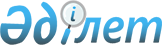 О признании утратившими силу некоторых приказов Министра сельского хозяйства Республики КазахстанПриказ и.о. Министра сельского хозяйства Республики Казахстан от 8 октября 2015 года № 3-2/905

      В соответствии со статьями 21-1 и 43-1 Закона Республики Казахстан от 24 марта 1998 года «О нормативных правовых актах», ПРИКАЗЫВАЮ:



      1. Признать утратившими силу некоторые приказы Министра сельского хозяйства Республики Казахстан, согласно приложению к настоящему приказу.



      2. Департаменту производства и переработки животноводческой продукции Министерства сельского хозяйства Республики Казахстан в установленном законодательством порядке обеспечить:



      1) направление копии настоящего приказа в Министерство юстиции Республики Казахстан;



      2) официальное опубликование в периодических печатных изданиях и в информационно-правовой системе «Әділет»;



      3) размещение настоящего приказа на интернет-ресурсе Министерства сельского хозяйства Республики Казахстан.



      3. Настоящий приказ вступает в силу со дня его подписания.      Исполняющий обязанности

      Министра сельского хозяйства

      Республики Казахстан                       С. Омаров

Приложение                

к приказу исполняющего обязанности Министра

сельского хозяйства Республики Казахстан 

от 8 октября 2015 года № 3-2/905      

Перечень

некоторых приказов Министра сельского хозяйства

Республики Казахстан, признаваемых утратившими силу

      1. Приказ исполняющего обязанности Министра сельского хозяйства Республики Казахстан от 14 февраля 2013 года № 3-1/55 «Об утверждении ежегодных объемов субсидий на направления, подлежащие субсидированию, и в разрезе регионов в пределах средств, предусмотренных в республиканском бюджете на текущий финансовый год» (зарегистрированный в Реестре государственной регистрации нормативных правовых актов № 8342).



      2. Приказ исполняющего обязанности Министра сельского хозяйства Республики Казахстан от 14 февраля 2013 года № 3-1/56 «Об утверждении ежегодных объемов субсидий на направления, подлежащие субсидированию, и в разрезе регионов в пределах средств, предусмотренных в республиканском бюджете на текущий финансовый год» (зарегистрированный в Реестре государственной регистрации нормативных правовых актов № 8351).



      3. Приказ исполняющего обязанности Министра сельского хозяйства Республики Казахстан от 19 сентября 2013 года № 3-1/433 «О внесении изменений и дополнения в приказ и.о. Министра сельского хозяйства Республики Казахстан от 14 февраля 2013 года № 3-1/56 «Об утверждении ежегодных объемов субсидий на направления, подлежащие субсидированию, и в разрезе регионов в пределах средств, предусмотренных в республиканском бюджете на текущий финансовый год» (зарегистрированный в Реестре государственной регистрации нормативных правовых актов № 8771, опубликованный в газете «Казахстанская правда» от 9 января 2014 г. № 4 (27625)).



      4. Приказ исполняющего обязанности Министра сельского хозяйства Республики Казахстан от 19 сентября 2013 года № 3-1/434 «О внесении изменения в приказ и.о. Министра сельского хозяйства Республики Казахстан от 14 февраля 2013 года № 3-1/55 «Об утверждении ежегодных объемов субсидий на направления, подлежащие субсидированию, и в разрезе регионов в пределах средств, предусмотренных в республиканском бюджете на текущий финансовый год» (зарегистрированный в Реестре государственной регистрации нормативных правовых актов № 8773, опубликованный в газете «Казахстанская правда» от 9 января 2014 года № 4 (27625)).



      5. Приказ Министра сельского хозяйства Республики Казахстан от 3 декабря 2013 года № 3-1/625 «О внесении изменений в приказ и.о. Министра сельского хозяйства Республики Казахстан от 14 февраля 2013 года № 3-1/56 «Об утверждении ежегодных объемов субсидий на направления, подлежащие субсидированию, и в разрезе регионов в пределах средств, предусмотренных в республиканском бюджете на текущий финансовый год» (зарегистрированный в Реестре государственной регистрации нормативных правовых актов № 8954, опубликованный в газете «Казахстанская правда» № 22 (27643)).



      6. Приказ Министра сельского хозяйства Республики Казахстан от 3 декабря 2013 года № 3-1/626 «О внесении изменения в приказ и.о. Министра сельского хозяйства Республики Казахстан от 14 февраля 2013 года № 3-1/55 «Об утверждении ежегодных объемов субсидий на направления, подлежащие субсидированию, и в разрезе регионов в пределах средств, предусмотренных в республиканском бюджете на текущий финансовый год» (зарегистрированный в Реестре государственной регистрации нормативных правовых актов № 8955, опубликованный в газете «Казахстанская правда» № 22 (27643)).



      7. Приказ Министра сельского хозяйства Республики Казахстан от 10 декабря 2013 года № 3-1/646 «О внесении изменений в приказ и.о. Министра сельского хозяйства Республики Казахстан от 14 февраля 2013 года № 3-1/56 «Об утверждении ежегодных объемов субсидий на направления, подлежащие субсидированию, и в разрезе регионов в пределах средств, предусмотренных в республиканском бюджете на текущий финансовый год» (зарегистрированный в Реестре государственной регистрации нормативных правовых актов № 8960, опубликованный в газете «Казахстанская правда» № 38 (27659).



      8. Приказ Министра сельского хозяйства Республики Казахстан от 10 декабря 2013 года № 3-1/647 «О внесении изменения в приказ и.о. Министра сельского хозяйства Республики Казахстан от 14 февраля 2013 года № 3-1/55 «Об утверждении ежегодных объемов субсидий на направления, подлежащие субсидированию, и в разрезе регионов в пределах средств, предусмотренных в республиканском бюджете на текущий финансовый год» (зарегистрированный в Реестре государственной регистрации нормативных правовых актов № 8961, опубликованный в газете «Казахстанская правда» от 25 февраля 2014 года № 38 (27659)).
					© 2012. РГП на ПХВ «Институт законодательства и правовой информации Республики Казахстан» Министерства юстиции Республики Казахстан
				